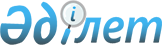 О порядке перемещения товаров физическими лицами через таможенную границу Республики Казахстан, в том числе и транспортных средств
					
			Утративший силу
			
			
		
					Постановление Правительства Республики Казахстан от 31 декабря 1996 г. N 1712. Утратило силу - постановлением Правительства РК от 31 мая 2001 г. N 741 ~P010741.

      В целях упорядочения вопросов, связанных с перемещением физическими лицами через таможенную границу Республики Казахстан товаров, в связи с необходимостью защиты интересов отечественных производителей и на основании Указа Президента Республики Казахстан, имеющего силу Закона, от 20 июля 1995 г. N 2368 Z952368_ "О таможенном деле в Республике Казахстан" (Ведомости Верховного Совета Республики Казахстан, 1995 г., N 13) Правительство Республики Казахстан постановляет: 

      1. Утвердить прилагаемые: 

      Положение о порядке перемещения товаров физическими лицами через таможенную границу Республики Казахстан; 

      Сноска. Абзац третий утратил силу с 1 августа 1998 года - постановлением Правительства РК от 26 июня 1998 г. N 608 P980608_ . 

      2. Признать утратившими силу: 

      постановление Правительства Республики Казахстан от 2 ноября 1995 г. N 1440 "О порядке перемещения физическими лицами через таможенную границу Республики Казахстан товаров, в том числе и транспортных средств" (САПП Республики Казахстан, 1995 г., N 34, ст. 434); 

      пункт 2 постановления Правительства Республики Казахстан от 13 марта 1996 г. N 305 P960305_ "О внесении дополнений и изменений в некоторые решения Правительства Республики Казахстан" (САПП Республики Казахстан, 1996 г., N 12, ст. 91). 

 

      Премьер-Министр    Республики Казахстан

                                            УТВЕРЖДЕНО                                  постановлением Правительства                                      Республики Казахстан                                  от 31 декабря 1996 г. N 1712 



 

                               ПОЛОЖЕНИЕ 

           о порядке перемещения товаров физическими лицами 

            через таможенную границу Республики Казахстан 



 

                           Общие положения 



 

      1. Физические лица могут перемещать через таможенную границу Республики Казахстан любые товары, за исключением товаров, запрещенных к ввозу и вывозу из Республики Казахстан в соответствии с действующим законодательством. 

      2. Ввоз товаров физическими лицами на таможенную территорию Республики Казахстан и вывоз товаров ими с этой территории осуществляются в соответствии с таможенными режимами при условии уплаты таможенных пошлин, сборов и налогов, соблюдения мер экономической политики, предусмотренных законодательством Республики Казахстан. 

      3. Подакцизные товары, ввозимые физическими лицами на таможенную территорию Республики Казахстан, оформляются (маркируются) в соответствии с действующим законодательством Республики Казахстан. 

      4. Льготный порядок перемещения физическими лицами товаров означает полное или частичное освобождение от таможенных пошлин, полное освобождение от налогов, установление единых ставок таможенных пошлин в соответствии со статьей 108 Указа Президента Республики Казахстан, имеющего силу Закона, "О таможенном деле в Республике Казахстан". 

      5. Помимо таможенных пошлин таможенные органы взимают таможенные сборы за хранение товаров, а также за оформление товаров, в том числе и вне определенных для этого мест и вне времени работы таможенных органов. 

      Сноска. Пункт 5 - с изменениями, внесенными постановлением Правительства РК от 21 сентября 1998 г. N 927. P980927_ 

      6. Пункт 6 исключен постановлением Правительства РК от 21 сентября 1998 г. N 927  P980927_ .     7. В настоящем Положении понимаются:     под "несопровождаемым багажом" - товары, перемещаемыеперевозчиком по договору о перевозке (багажной квитанции, накладной,коносаменту и т. п.).     Сноска. Пункт 7 - с изменениями, внесенными постановлениемПравительства РК от 21 сентября 1998 г. N 927.  P980927_      Ввоз товаров физическими лицами на таможенную территорию                        Республики Казахстан 

       8. Товары (за исключением подакцизных товаров, а также товаров, классифицируемых в разделе XVII ТН ВЭД СНГ), ввозимые физическими лицами на таможенную территорию Республики Казахстан, освобождаются от обложения таможенными пошлинами и таможенными сборами за таможенное оформление в следующих случаях: 

      а) при следовании через таможенную территорию Республики Казахстан физические лица могут ввозить товары общей стоимостью до 2000 долларов США включительно при условии, что общий вес товаров не превышает 70 килограммов; 

      б) при ввозе физическими лицами, переселяющимися на постоянное место жительства в Республику Казахстан, товаров для личного пользования. 

      При этом налоги, взимаемые таможенными органами, применяются в соответствии с налоговым законодательством Республики Казахстан. 

      Сноска. В пункт 8 внесены изменения - постановлением Правительства РК от 28 мая 1997 г. N 898 P970898_ и от 21 сентября 1998 г. N 927. P980927_ 

      9. (Пункт 9 исключен, пункты 10-18 считать соответственно пунктами 9-17 - постановлением Правительства РК от 26 июня 1998 г. N 608 P980608_ ) 

      9. В части превышения ограничений, установленных в пункте 8 настоящего Положения, взимание таможенных платежей и налогов, применение мер экономической политики, таможенное оформление, включая представление грузовой таможенной декларации, производится в общеустановленном порядке в соответствии с законодательными актами и актами Президента и Правительства Республики Казахстан. 

      Сноска. Пункт 9 - в редакции постановления Правительства РК от 30 сентября 1998 г. N 979. P980979_ 

      10. Таможенная стоимость товаров, ввозимых физическими лицами на таможенную территорию Республики Казахстан, определяется в упрощенном порядке в следующих случаях: 

      а) на основе представленных физическим лицом справок, чеков, счетов, квитанций иностранных торговых организаций, а также багажных чеков или квитанций - с учетом стоимости транспортировки, при этом транспортные расходы распределяются по разным наименованиям товаров пропорционально их весу; 

      б) при отсутствии документов, подтверждающих стоимость, заявленную физическим лицом, либо в случаях, когда заявленная стоимость товаров на 20% ниже стоимости идентичного или однородного товара по каталогу (справочнику), таможенный орган самостоятельно определяет стоимость ввозимого товара на основании ценовой информации, имеющейся в распоряжении таможенного органа, в отношении идентичных или однородных товаров согласно каталогам (рекомендуемые каталоги "ОТТО", "QUЕLLЕ", "NЕКЕRМАNN", "NURZFАНКRЕUGЕ", "ZWЕIRАD", "LАNDМАSСНINЕN", "AUTORADIO" и т.д.), с учетом транспортных расходов по их доставке до авиапорта, порта или иного места ввоза на таможенную территорию Республики Казахстан. 

      11. В случаях непредставления одновременно с таможенной декларацией документов и дополнительных сведений, необходимых для таможенных целей, или в случае неуплаты таможенных платежей и налогов товары, ввозимые физическими лицами, помещаются на склады временного хранения. 

      Предельный срок хранения товаров на складах временного хранения составляет два месяца, по истечении которого таможенные органы вправе применить меры, предусмотренные законодательством Республики Казахстан. 



 

                   Вывоз товаров физическими лицами 

                       с таможенной территории 

                         Республики Казахстан 



 

      12. Вывоз товаров физическими лицами осуществляется с уплатой таможенных пошлин и сборов, предусмотренных действующимзаконодательством за исключением товаров для личного пользования.     13. Для целей исчисления и уплаты таможенных платежей всоответствии с настоящим Положением таможенная стоимость товаров,вывозимых (в том числе пересылаемых) с таможенной территорииРеспублики Казахстан, определяется в соответствии с УказомПрезидента Республики Казахстан, имеющим силу Закона, "О таможенномделе в Республике Казахстан".                   Временный ввоз (вывоз) товаров                         физическими лицами     14. Временный ввоз (вывоз) товаров физическими лицамиосуществляется в соответствии с действующим законодательствомРеспублики Казахстан.                Перемещение товаров через таможенную                    границу Республики Казахстан               в международных почтовых отправлениях 

       15.Товары, пересылаемые в международном почтовом отправлении в адрес физического лица на таможенную территорию Республики Казахстан, общая стоимость которых составляет до 200 долларов США включительно, но не более 10 килограммов, освобождаются от таможенных пошлин и таможенных сборов за таможенное оформление. 

      При этом налоги, взимаемые таможенными органами, применяются в соответствии с налоговым законодательством. 

      Сноска. Пункт 15 в редакции постановления Правительства РК от 21 сентября 1998 г. N 927 P980927_ . 

      16. Товары, пересылаемые физическим лицом из таможенной территории в международном почтовом отправлении, общая стоимость которых не превышает сумму, эквивалентную 200 долларам США, но не более 10 килограммов, освобождаются от таможенных пошлин. 

      Сноска. В пункт 17 внесены изменения - постановлением Правительства РК от 26 июня 1998 г. N 608 P980608_ . 

      17. Общий порядок обложения таможенными платежами и налогами применяется в отношении товаров, пересылаемых физическими лицами в международных почтовых отправлениях, в случаях, если общая стоимость ввозимых и вывозимых товаров превышает ограничения, указанные в пунктах 15 и 16 настоящего Положения, в части такого превышения. 

     Не подлежат перемещению через таможенную границу Республики Казахстан предметы, пересылаемые в международных почтовых отправлениях, запрещенные к такой пересылке в соответствии с Почтовыми правилами Республики Казахстан и законодательством Республики Казахстан. 

      Сноска. Абзац первый пункта 17 - с изменениями, внесенными постановлениями Правительства РК от 21 и 30 сентября 1998 г. N 927 P980927_ и N 979. P980979_ 

 
					© 2012. РГП на ПХВ «Институт законодательства и правовой информации Республики Казахстан» Министерства юстиции Республики Казахстан
				